Итоги согласно протоколам:

 «Что? Где? Когда?»
1 место - Республика Татарстан, команда «СТЕПИ» в составе: Дуглав Дарья, Краснов Константин, Курочкин Даниил, Мансуров Марат, Пушкарев Юрий, Фёдоров Артём;
2 место - Пермский край, команда «Укротительницы Льва» в составе: Новикова Екатерина, Романова Юлия, Пфлигер Эдуард, Прокопьева Кристина, Усов Лев;
3 место - Нижегородская область, команда «ВШЭстером» в составе : Хамидуллин Дамир, Крамкова Мария, Кузнецов Михаил, Акимов Андрей, Лапшина Юлия, Яшин Дмитрий

 «Робототехника»
1 место - Республика Мордовия, команда в составе: Дятлов Олег, Лимонов Вадим
2 место - Оренбургская область, команда в составе: Кириков Михаил, Матушкин Иван
3 место - Самарская область, команда в составе : Загорин Михаил, Сенацкая Ольга

 «Управленческие поединки»
1 место - Артём Фадеев (Самарская область)
2 место - Мария Верёвкина (Самарская область)
3 место - Анна Мишина (Республика Чувашия)

 Специальная номинация «За следование принципам технологии» - Александра Борщ (Республика Башкортостан)

 «Программирование»
1 место - команда Нижегеродской области в составе: Сухарев Артём, Куландин Денис;
2 место - команда Республики Татарстана в составе: Хайруллин Ренат, Печерский Илья;
3 место - команда Пермского Края в составе: Няшин Максим, Талан Кирилл

 Специальная номинация «IT квест» команда Ульяновской области в составе: Дуванов Андрей, Салин Олег
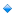 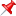 
«Парламентские дебаты»
1 место - команда Республики Татарстана в составе: Салахова Дарья, Бубекова Виктория
2 место - команда Республики Башкортостана в составе: Мамбетова Ляйсан, Сиражитдинов Айнур
3 место - команда Удмуртской Республики в составе: Чачина Алиса, Блохина Мария

 Специальная номинация «Лучший спикер» - Ляйсан Мамбетова, (Республика Башкортостан)

 «Конкурс инженерных команд»
1 место - команда Ульяновской Области в составе: Чаплыгин Егор, Житков Роман, Петров Сергей
2 место - команда Республики Башкортостана в составе: Ахметзянова Энже, Зубайдуллин Айдар, Шайхлисламов Шамиль
3 место - команда Пензенской области в составе: Грошев Антон, Небылица Антон, Черепенников Илья

 Общекомандный зачёт:
1 место - Республика Башкортостан
2 место - Республика Татарстан
3 место - Республика Мордовия